МБОУ СОШ №22 с. Кневичи Артемовского городского округаКейс «Внедрение в практику работы учителей МБОУ СОШ №22 с. Кневичи Артёмовского городского округа  предметных и методических компетенций»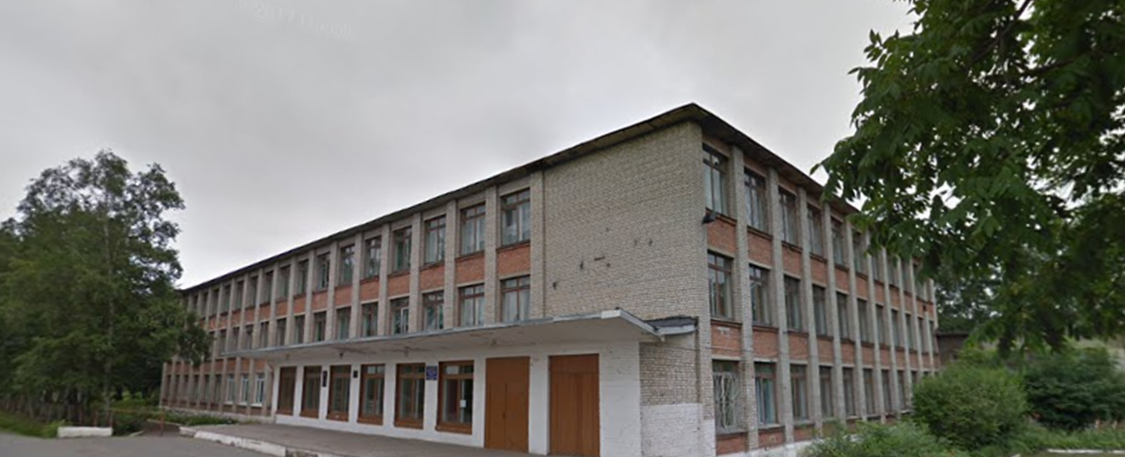 Директор школы – Ганева Евгения Анатольевна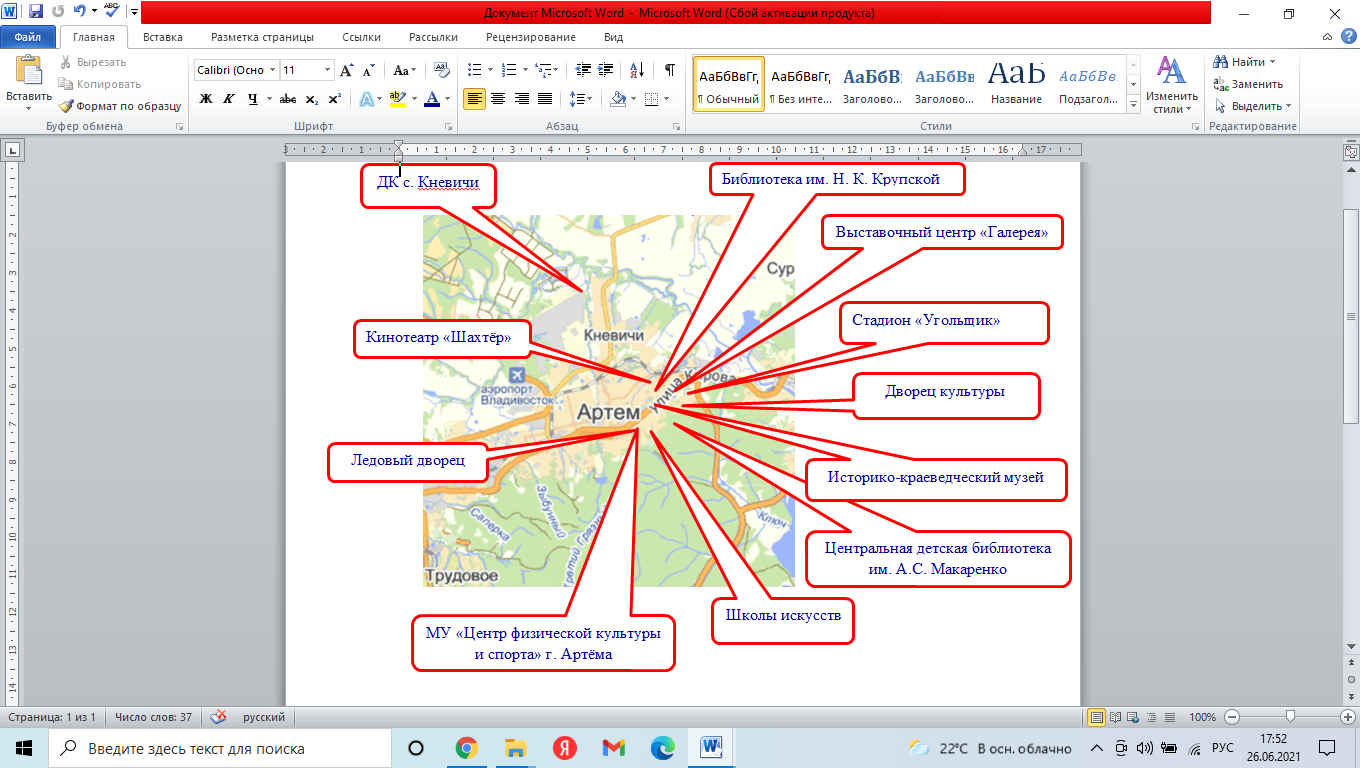 Методическая неделя «Реализация системно-деятельностного подхода в практике работы учителя»(панорама открытых уроков)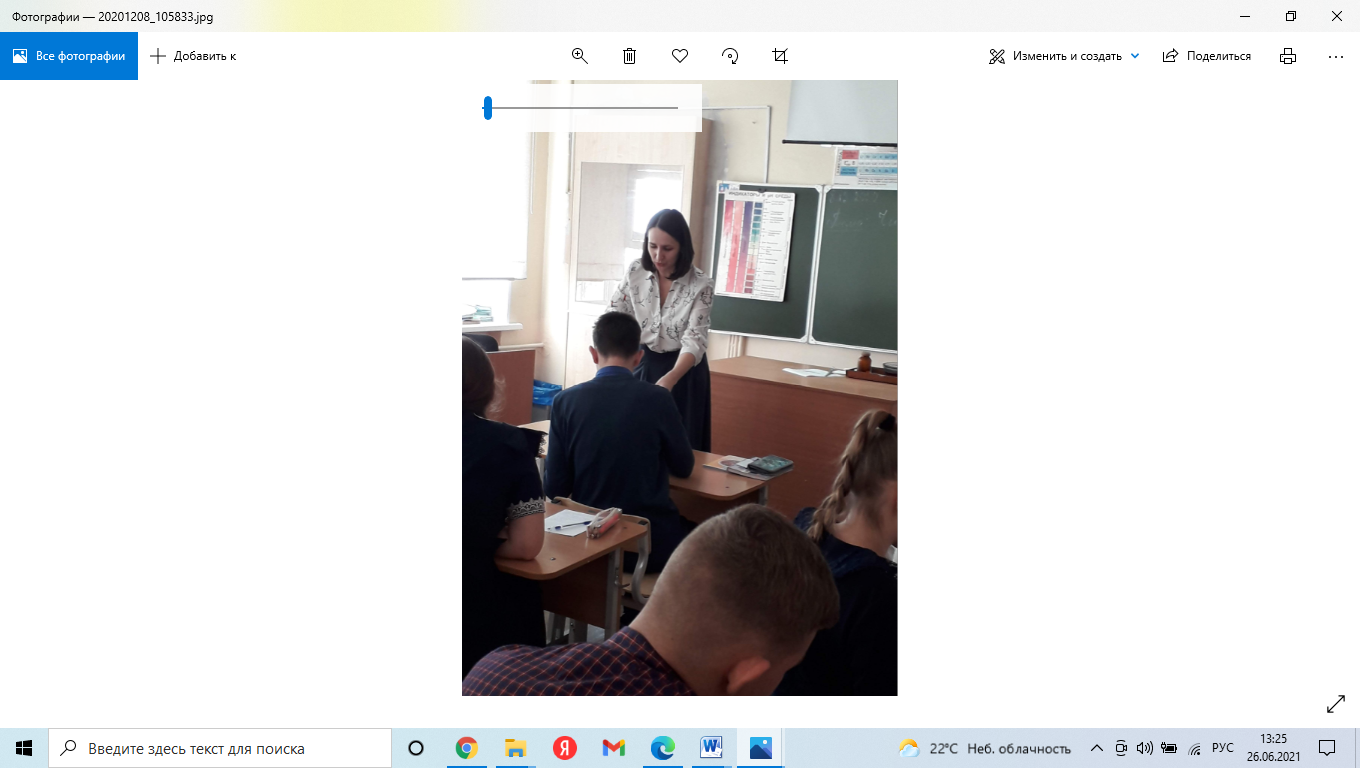 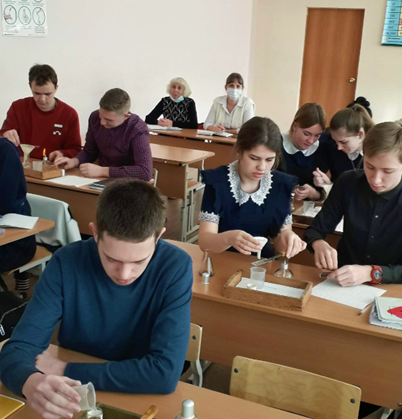 Урок химии, 11 класс    Клёц Е.П., учитель I категории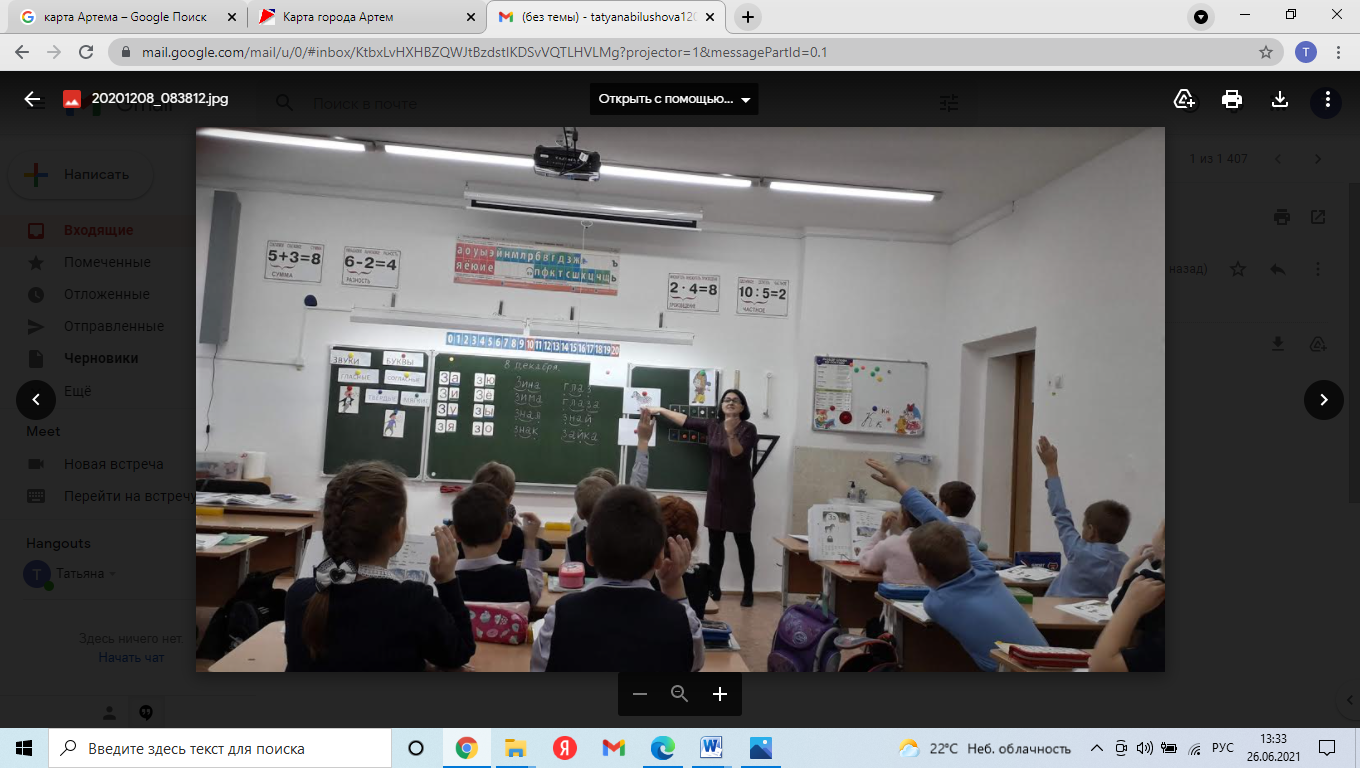 Урок литературного чтения, 1 кл.,   Новохатько Т.В., учитель I  кат.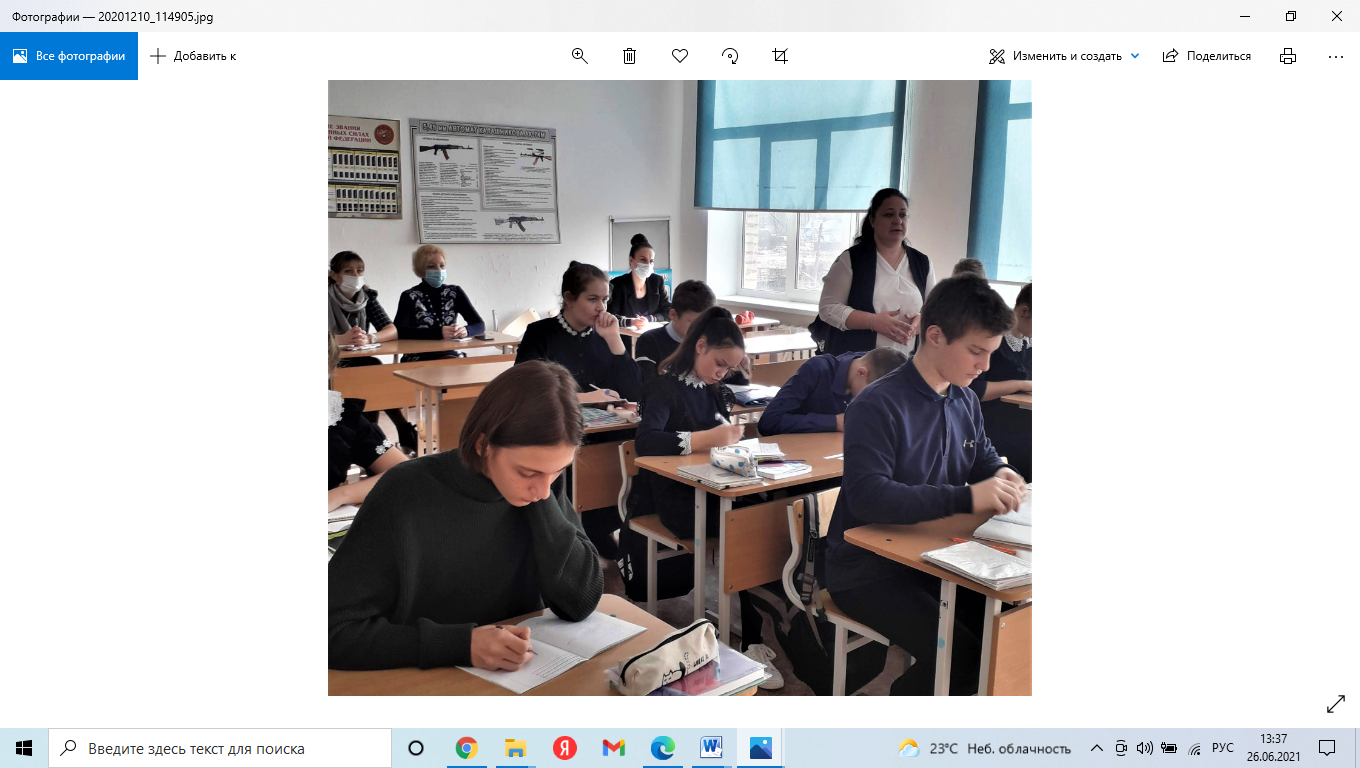 Урок геометрии, 8 класс    Гришина Н.А., учитель I категорииГородской конкурс «Лучший по профессии» - 2021 Зименко В.А., учитель физики, финалист конкурса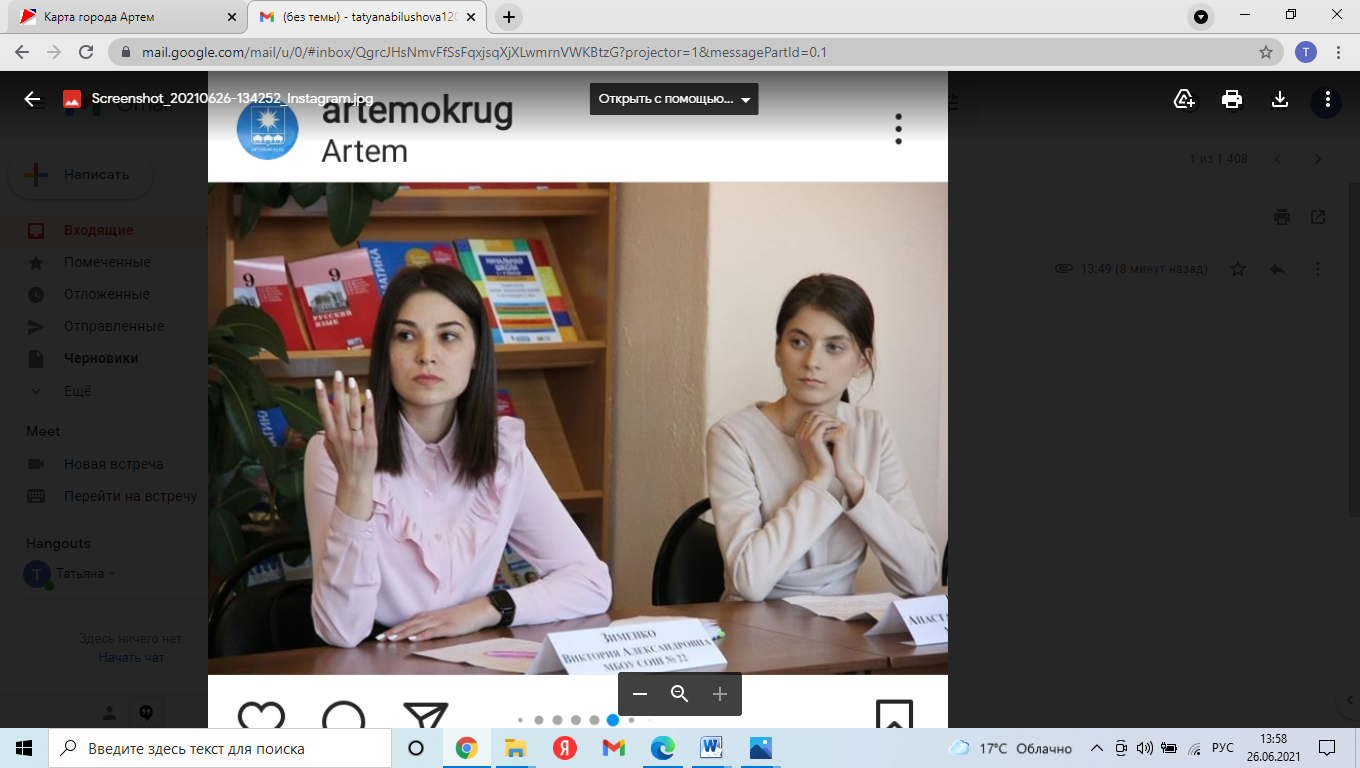 Выступления на заседании городского методического объединения учителей начальных классовпо теме «Методика обучения смысловому чтению»          Новохатько Т.В.                                         Мезенцева С.Л.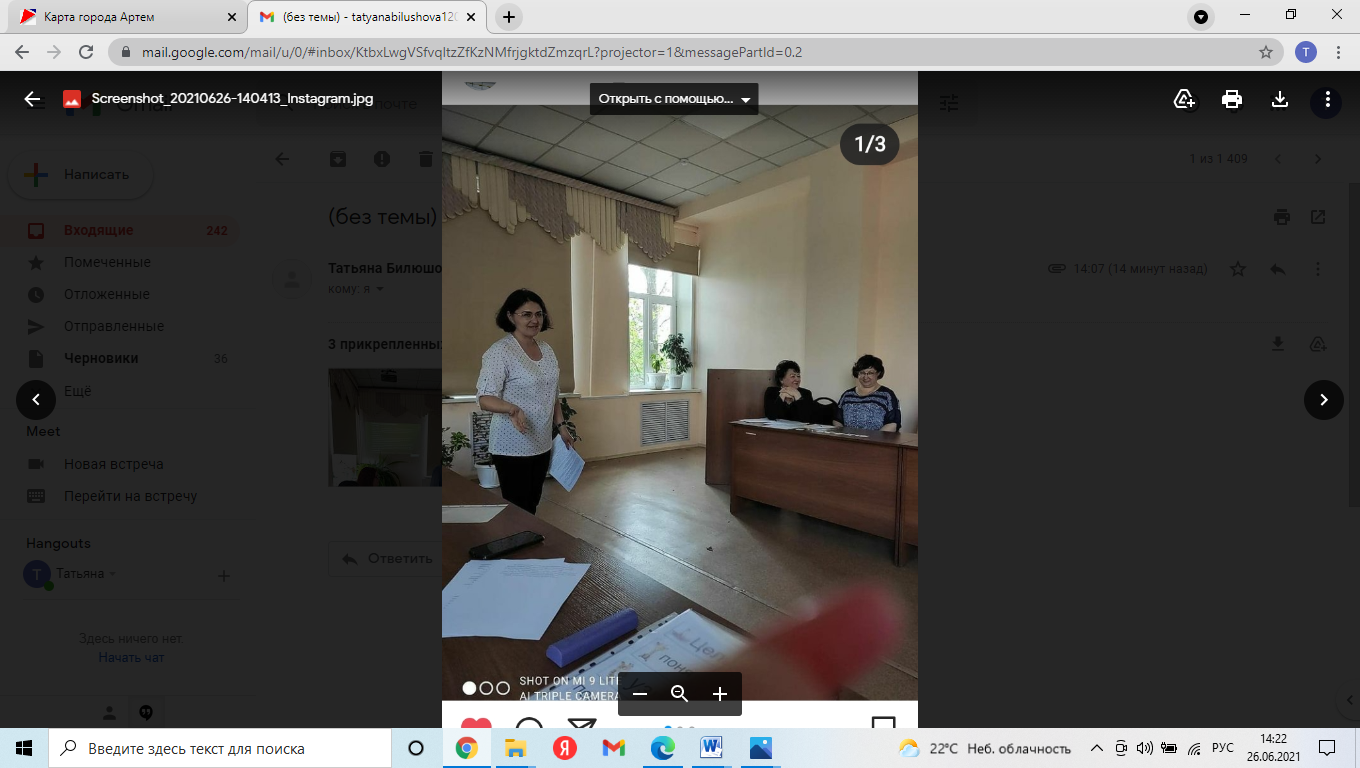 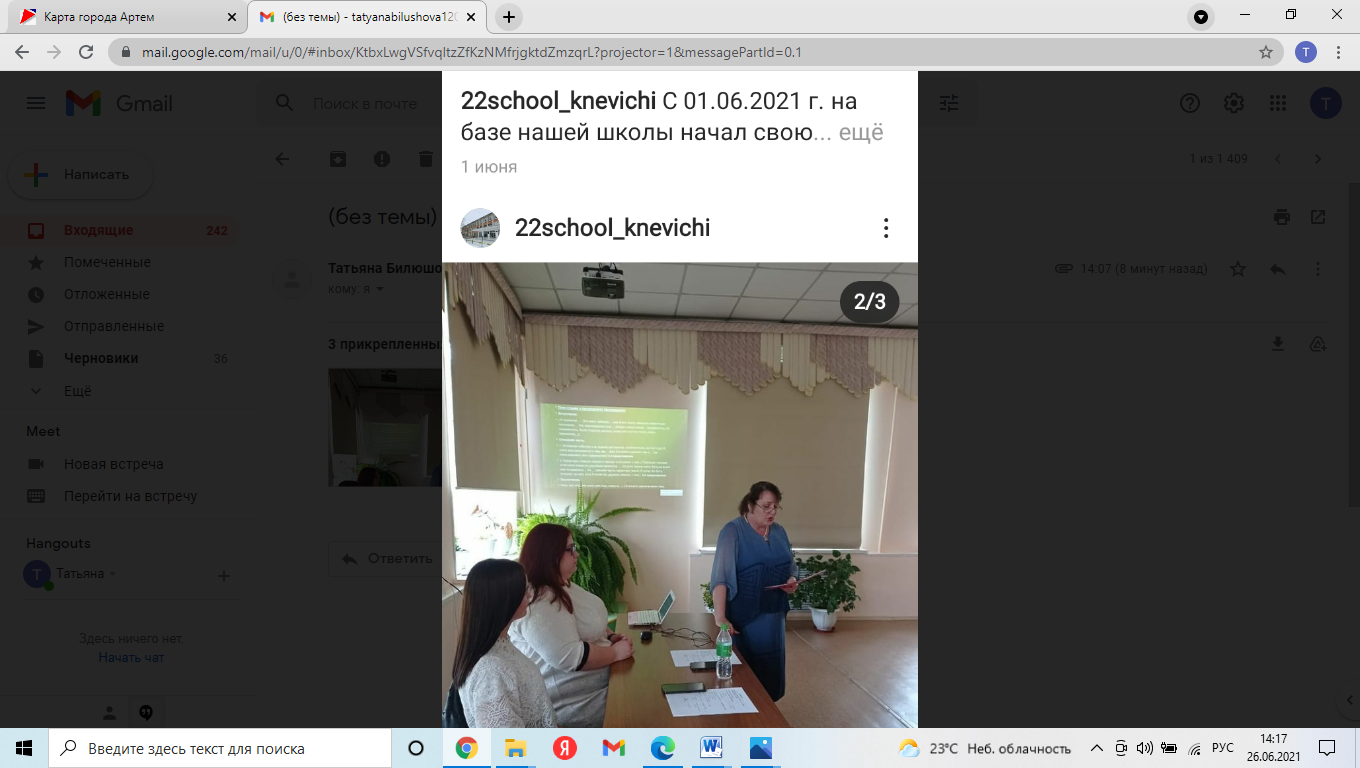 Открытое заседание ШМО – отчёты по темам самообразования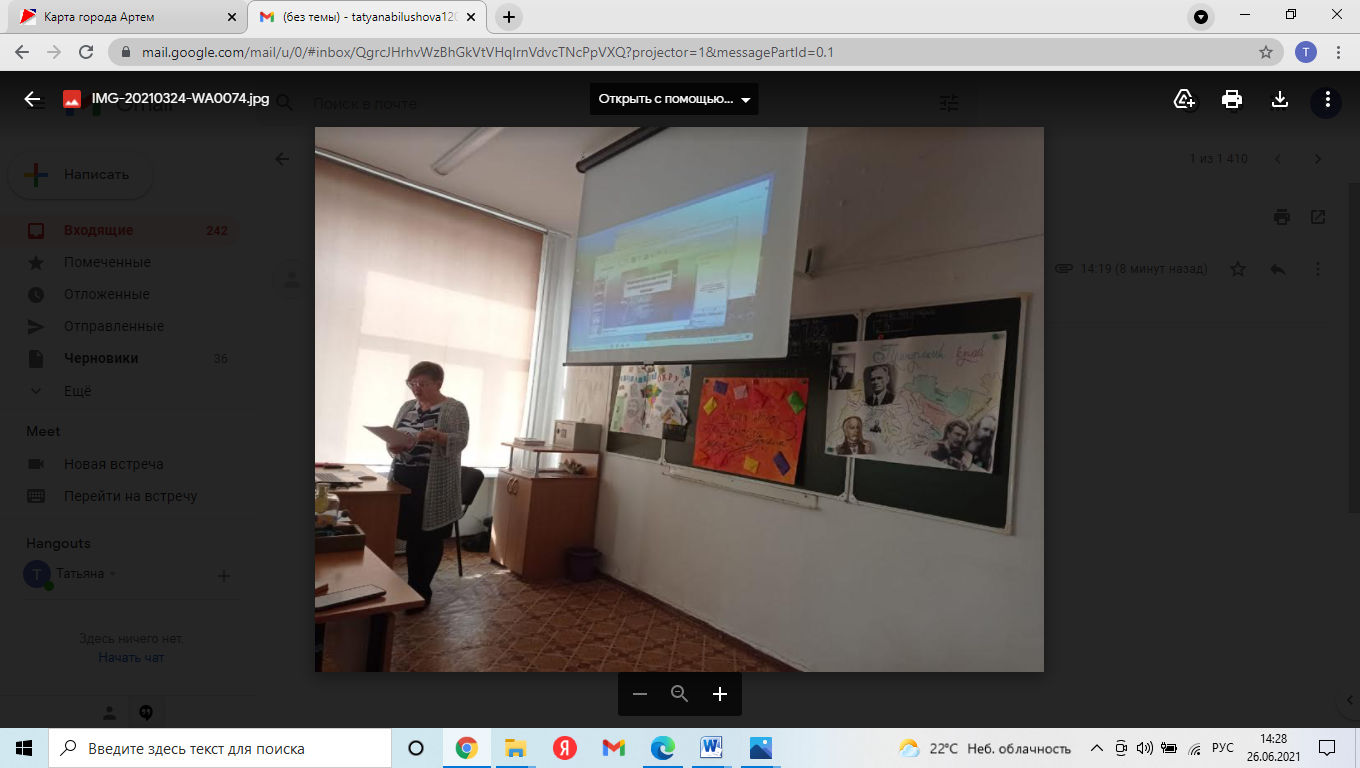 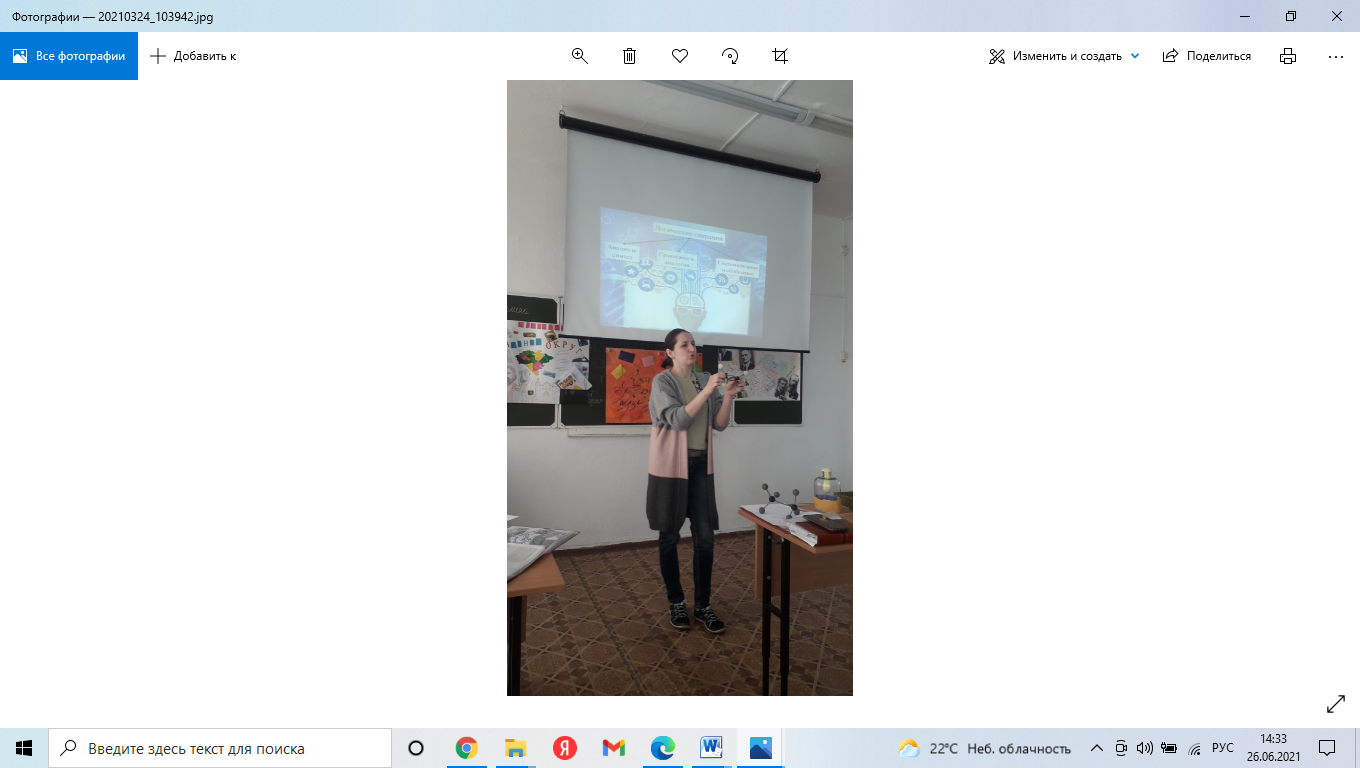 Билюшова Т.Н. «Проектная деятельность        Клёц Е.П. «Моделирование как элемент               как способ реализации                                             системно-деятельностного подхода в системно - деятельностного подхода                        обучении»в обучении»Повышение квалификации: участие во всероссийских научно-практических конференциях, видеоконференциях, семинарах, прохождение курсов повышения квалификации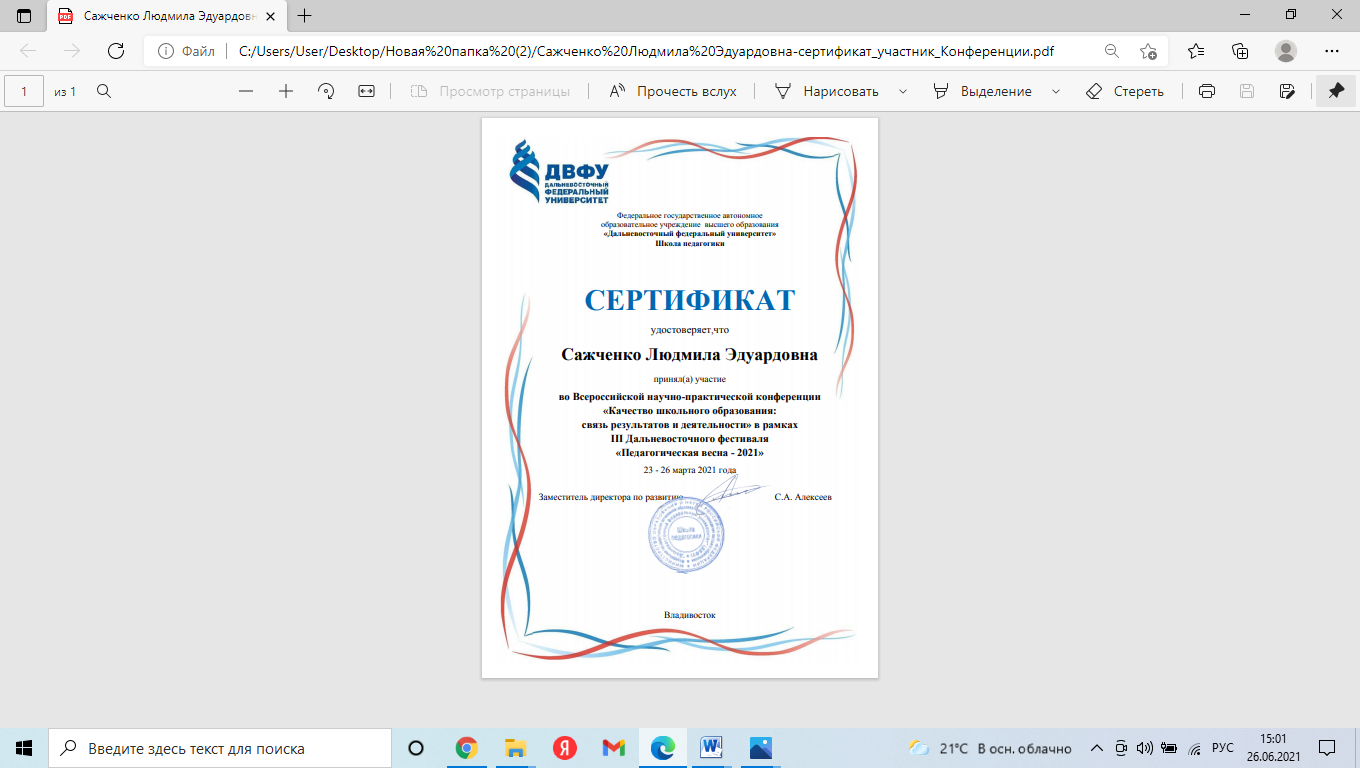 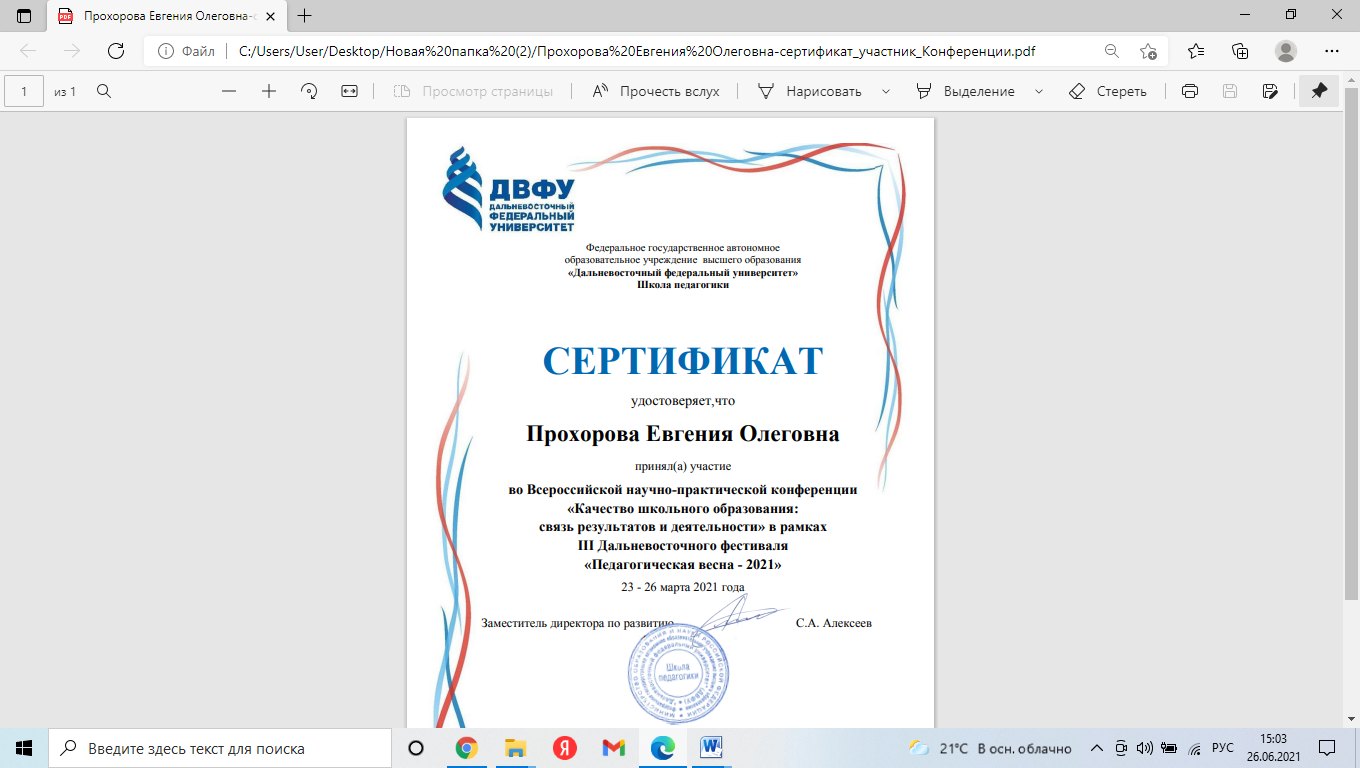 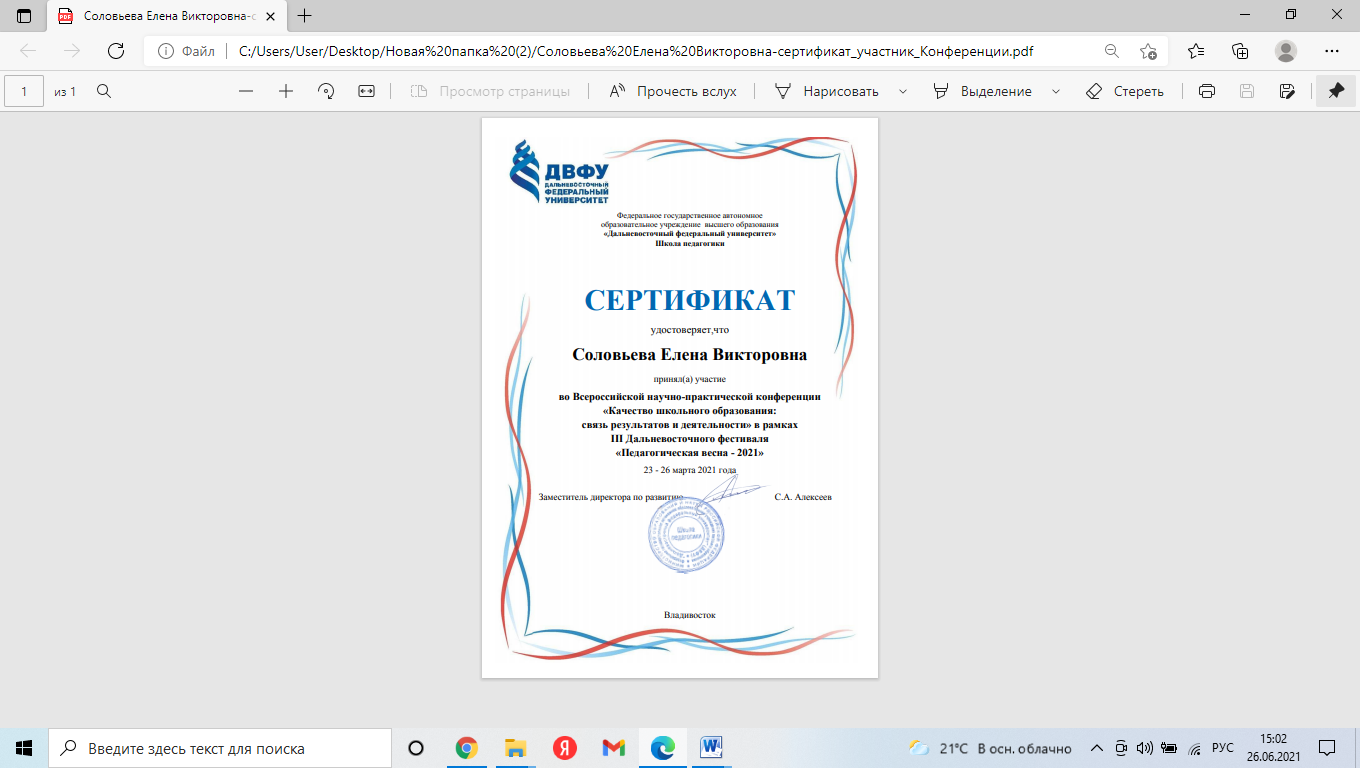 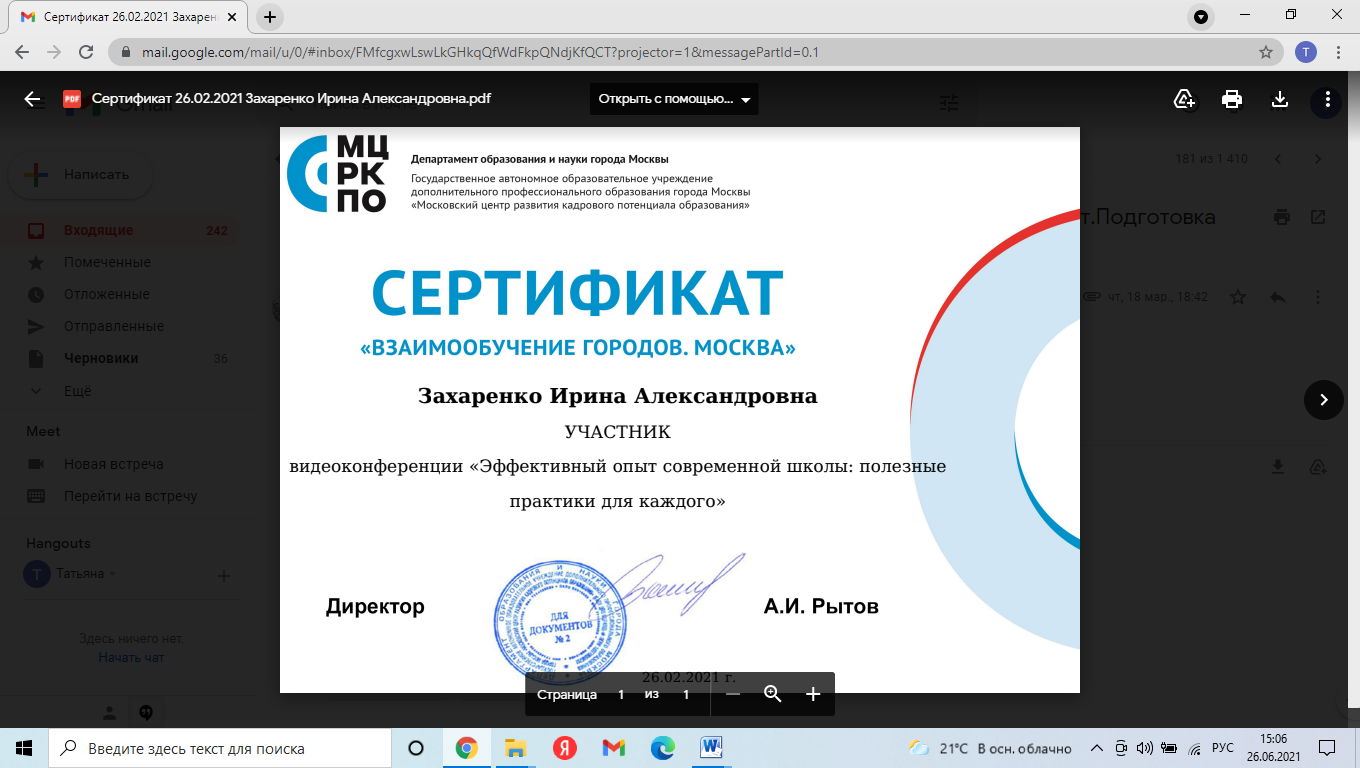 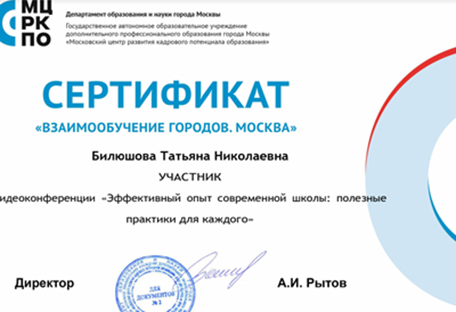 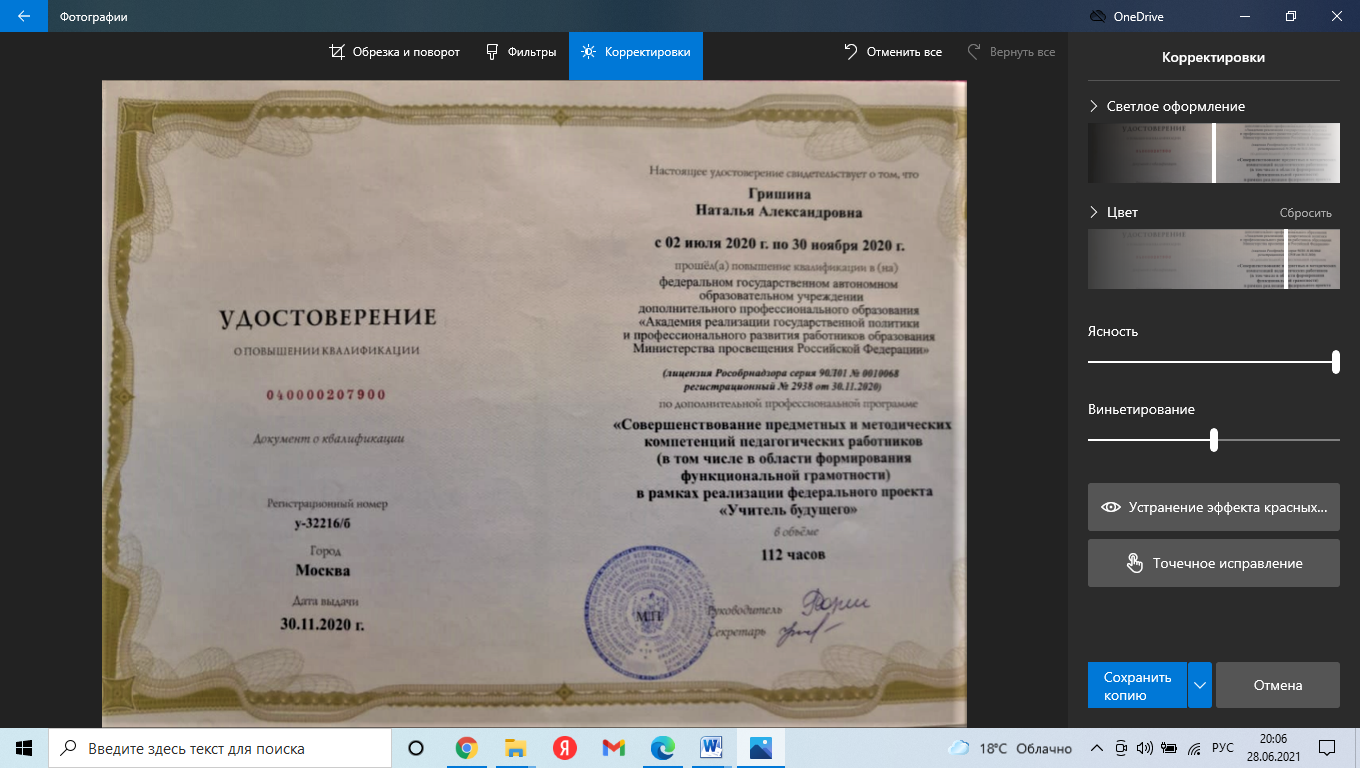 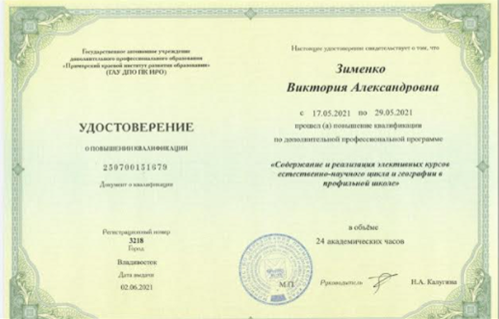 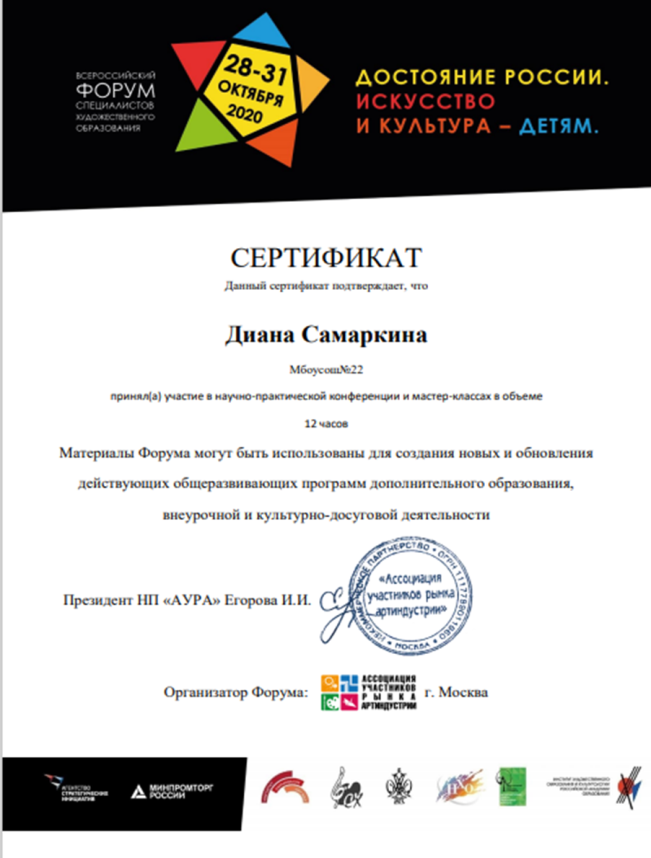 